SREDA, 20. 5. 2020 TJA 8 (skupina Ahačič: Dino, Miha, Amanda, Laura, Nik, Ivana, Anže, Lorin, Ajda, Špela, Ana, Matevž K., Luka, Matevž P.P.) Preglej rešitve nalog v delovnem zvezku: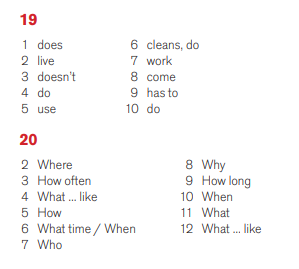 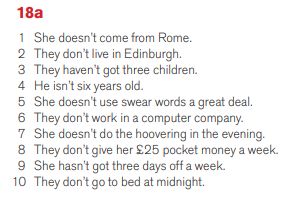 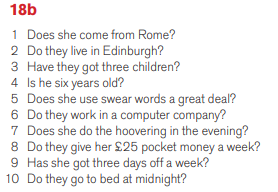 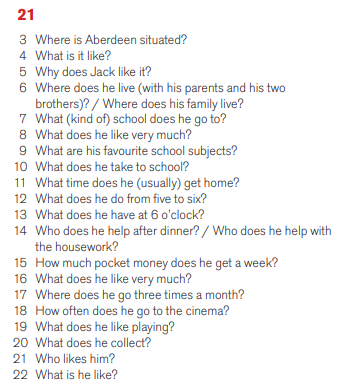 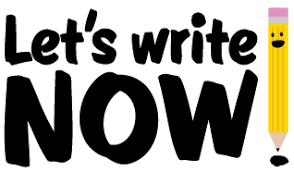 Danes je pred vami pisanje pisnega sestavka. Natančna navodila imate v delovnem zvezku. Izberete eno od možnosti. Sestavek napišete ali natipkate in mi ga pošljete do naslednje SREDE, 27. 5. 2020.  DZ str. 139, 140/1 ali 2 ali 3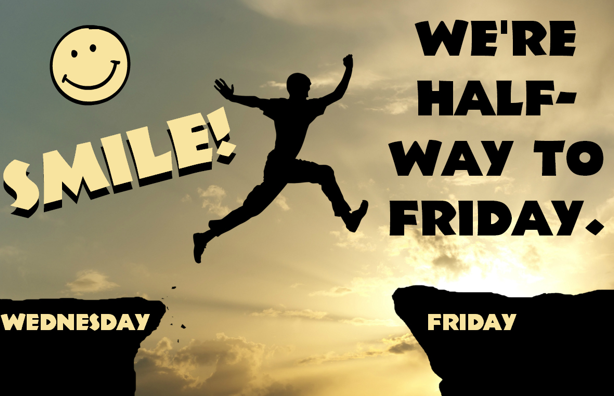 